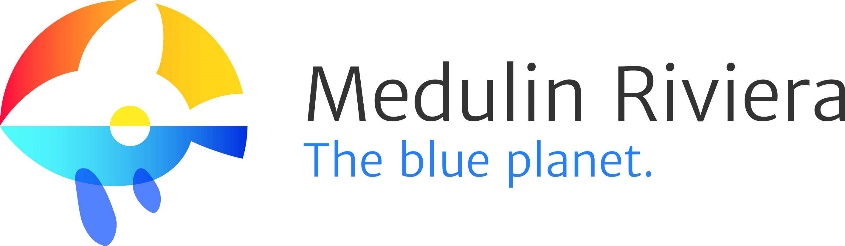 JAVNI NATJEČAJZa financiranje organizacije sportskih, zabavnih i kulturnih manifestacija značajnih za turizamObrazac 5 – Izvještaj programa
(opisni i financijski)Naziv prijavitelja: _______________________________Naziv programa: __________________________________Datum sastavljanja izvješća: ______________________________OSNOVNI PODACI O PRIJAVITELJU PROGRAMAOPIS IZVJEŠTAJ O PROGRAMUFINANCIJSKI IZVJEŠTAJ O PROGRAMUUz ovaj Obrazac OBAVEZNO priložiti:Preslike svih računa, ugovora o djelu, autorskih ugovora i sl., a temeljem čega je izvršeno plaćanje za troškove koji su financirani iz sredstava TZO Medulin, kao i dokaze o plaćanju.U slučaju da Izvješću nisu priloženi dokazi o troškovima iz kolone (4) , Izvješće neće biti u potpunosti ili djelomično uvaženo te će se morati izvršiti povrat financijskih sredstava (u cijelosti ili djelomično). MJESTO I DATUM: ___________________________ŽIG I POTPIS ODGOVORNE OSOBE KORISNIKA FINANCIJA:Osnovni podaci o prijavitelju programaOsnovni podaci o prijavitelju programaNaziv prijavitelja (udruge)Adresa (ulica i broj)Mjesto i poštanski brojOIB prijavitelja (udruge)Matični broj prijavitelja (udruge)Ime i prezime osobe ovlaštene za zastupanje i funkcija (npr. predsjednik)Ime i prezime osobe za kontakt Telefon za kontaktE-mail adresa za kontaktWeb stranice prijavitelja (udruge) – ako postojeNaziv poslovne banke prijaviteljaBroj žiro računa prijavitelja (IBAN)Da li je prijavitelj u sustavu PDV-a?Upisati:
DA – ako ima pravo povrata PDV-a
NE – ako nema pravo povrata PDV-aRNO brojPodaci o programuPodaci o programu






Opis dio izvješća o realiziranom programu (navesti kada je program održan, lokaciju, broj učesnika, navesti aktivnosti programa, i sl)Mjesto održavanja programaDatum održavanja programa (datum početka i završetka)Broj posjetitelja i / ili učesnikaBroj dana trajanja programaDa li je manifestacija unaprijedila/ obogatila turističku ponudu destinacije Medulin Riviera i na koji način?Da li je manifestacija doprinijela produljenju turističke sezone u destinaciji Medulin Riviera? Da li su realizacijom manifestacije / programa ostvarena noćenja na području općine Medulin? (noćenja učesnika manifestacije i/ili posjetitelja)Ako je odgovor DA, molimo navesti brojčano koliko  broj noćenja Realizirane promotivne aktivnosti 
(navesti sve realizirane promotivne aktivnosti a sukladno popisu iz Obrasca 1)R BRVRSTA TROŠKAUKUPAN IZNOSIZNOS  ODOBREN OD STRANE TZOM(1)(2)(3)(4)1234567891011…U  K  U   P  N  O 